Circumference of a CircleSolutions for the assessment Circumference of a CircleName :Class :Date :Mark :/7%1) Name the labelled parts of the circle below.
Choose from the following words: circumference, centre, radius, diameter[1]  2) Find the circumference of the circle pictured below, rounding your answer to 3 significant figures






     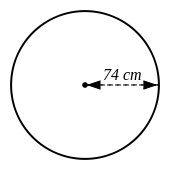 [1]  3) A circle has a radius of 2.7 cm. Find the circumference of the circle, rounding your answer to 3 significant figures.

      [1]  4) Find the circumference of the circle pictured below, rounding your answer to 3 significant figures






     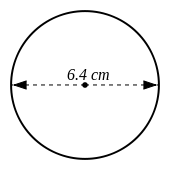 [1]  5) The diameter of a circle is 4 cm. Find the circumference of the circle, rounding your answer to 3 significant figures.

      [1]  6) Find the radius of a circle, where the circumference is: 

      26 cm[1]  7) Find the diameter of a circle, where the circumference is: 

      25 cm[1]  1) 1 = diameter, 2 = centre, 3 = circumference, 4 = radius2) Circumference = 465 cm3) Circumference = 17.0 cm4) Circumference = 20.1 cm5) Circumference = 12.6 cm6) Radius = 4.14 cm7) Diameter = 7.96 cm